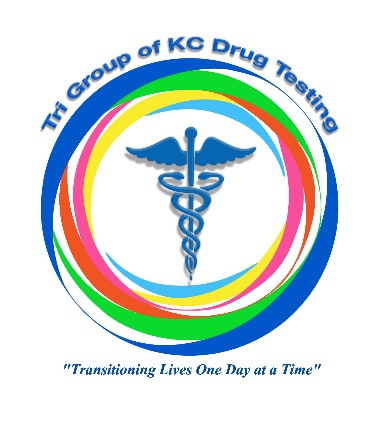 	         Tri Group of KC Drug Testing                                                                  “Transitioning Lives One Day at a Time”            Referral for Drug Testing ServicesAgency:Agency:Agency:Agency:Agency:Agency:Agency:Agency:Agency:Agency:Agency:Case ManagerCase ManagerCountyCountyCountyAccount NumberAccount NumberAccount NumberReceived Results by (select one) EmailFaxReceived Results by (select one) EmailFaxEmail AddressEmail AddressEmail AddressFax NumberFax NumberFax NumberPhone NumberPhone NumberPhone NumberCLIENT BEING REFERRED:CLIENT BEING REFERRED:CLIENT BEING REFERRED:CLIENT BEING REFERRED:CLIENT BEING REFERRED:CLIENT BEING REFERRED:CLIENT BEING REFERRED:CLIENT BEING REFERRED:CLIENT BEING REFERRED:CLIENT BEING REFERRED:CLIENT BEING REFERRED:Name:                  Name:                  Name:                  Male     FemaleFemaleDate of BirthDCNDCNDCNPhone NumberAddress:Address:Address:Address:Address:Address:Address:Address:Address:Address:Address:SERVICE PROVIDER INSTURCTIONS:SERVICE PROVIDER INSTURCTIONS:SERVICE PROVIDER INSTURCTIONS:SERVICE PROVIDER INSTURCTIONS:SERVICE PROVIDER INSTURCTIONS:SERVICE PROVIDER INSTURCTIONS:SERVICE PROVIDER INSTURCTIONS:SERVICE PROVIDER INSTURCTIONS:SERVICE PROVIDER INSTURCTIONS:SERVICE PROVIDER INSTURCTIONS:SERVICE PROVIDER INSTURCTIONS:Collection Location:Clinic                            Mobile Collection UnitOther_______________________________Clinic                            Mobile Collection UnitOther_______________________________Clinic                            Mobile Collection UnitOther_______________________________Clinic                            Mobile Collection UnitOther_______________________________Clinic                            Mobile Collection UnitOther_______________________________Clinic                            Mobile Collection UnitOther_______________________________Clinic                            Mobile Collection UnitOther_______________________________Clinic                            Mobile Collection UnitOther_______________________________Clinic                            Mobile Collection UnitOther_______________________________Clinic                            Mobile Collection UnitOther_______________________________Service Requested:(Please check and circle)One TimeWeeklyBiweeklyMonthlyBimonthlyQuarterly5-Panel Drug Screen                           Urine                                   Hair9-Panel Drug Screen                           Urine                                   Hair10-Panel Drug Screen                         Urine                                   Hair11-Panel Drug Screen                         Urine                                   HairAlcohol                                                  UrineMedical Review Officer TestPositive ConfirmationETG BreathalyzerOral Fluid Test5-Panel Drug Screen                           Urine                                   Hair9-Panel Drug Screen                           Urine                                   Hair10-Panel Drug Screen                         Urine                                   Hair11-Panel Drug Screen                         Urine                                   HairAlcohol                                                  UrineMedical Review Officer TestPositive ConfirmationETG BreathalyzerOral Fluid Test5-Panel Drug Screen                           Urine                                   Hair9-Panel Drug Screen                           Urine                                   Hair10-Panel Drug Screen                         Urine                                   Hair11-Panel Drug Screen                         Urine                                   HairAlcohol                                                  UrineMedical Review Officer TestPositive ConfirmationETG BreathalyzerOral Fluid Test5-Panel Drug Screen                           Urine                                   Hair9-Panel Drug Screen                           Urine                                   Hair10-Panel Drug Screen                         Urine                                   Hair11-Panel Drug Screen                         Urine                                   HairAlcohol                                                  UrineMedical Review Officer TestPositive ConfirmationETG BreathalyzerOral Fluid Test5-Panel Drug Screen                           Urine                                   Hair9-Panel Drug Screen                           Urine                                   Hair10-Panel Drug Screen                         Urine                                   Hair11-Panel Drug Screen                         Urine                                   HairAlcohol                                                  UrineMedical Review Officer TestPositive ConfirmationETG BreathalyzerOral Fluid Test5-Panel Drug Screen                           Urine                                   Hair9-Panel Drug Screen                           Urine                                   Hair10-Panel Drug Screen                         Urine                                   Hair11-Panel Drug Screen                         Urine                                   HairAlcohol                                                  UrineMedical Review Officer TestPositive ConfirmationETG BreathalyzerOral Fluid Test5-Panel Drug Screen                           Urine                                   Hair9-Panel Drug Screen                           Urine                                   Hair10-Panel Drug Screen                         Urine                                   Hair11-Panel Drug Screen                         Urine                                   HairAlcohol                                                  UrineMedical Review Officer TestPositive ConfirmationETG BreathalyzerOral Fluid Test5-Panel Drug Screen                           Urine                                   Hair9-Panel Drug Screen                           Urine                                   Hair10-Panel Drug Screen                         Urine                                   Hair11-Panel Drug Screen                         Urine                                   HairAlcohol                                                  UrineMedical Review Officer TestPositive ConfirmationETG BreathalyzerOral Fluid Test5-Panel Drug Screen                           Urine                                   Hair9-Panel Drug Screen                           Urine                                   Hair10-Panel Drug Screen                         Urine                                   Hair11-Panel Drug Screen                         Urine                                   HairAlcohol                                                  UrineMedical Review Officer TestPositive ConfirmationETG BreathalyzerOral Fluid Test5-Panel Drug Screen                           Urine                                   Hair9-Panel Drug Screen                           Urine                                   Hair10-Panel Drug Screen                         Urine                                   Hair11-Panel Drug Screen                         Urine                                   HairAlcohol                                                  UrineMedical Review Officer TestPositive ConfirmationETG BreathalyzerOral Fluid TestSIGNATURES:SIGNATURES:SIGNATURES:SIGNATURES:SIGNATURES:SIGNATURES:SIGNATURES:SIGNATURES:SIGNATURES:SIGNATURES:SIGNATURES:Case Manager SignatureCase Manager SignatureCase Manager SignatureCase Manager SignatureCase Manager SignatureCase Manager SignatureCase Manager SignatureCase Manager SignatureCase Manager SignatureDateDate***CLINIC USE ONLY******CLINIC USE ONLY******CLINIC USE ONLY******CLINIC USE ONLY******CLINIC USE ONLY******CLINIC USE ONLY******CLINIC USE ONLY******CLINIC USE ONLY******CLINIC USE ONLY******CLINIC USE ONLY******CLINIC USE ONLY***Acceptable Forms of ID for Testing:Driver’s License issued by State, with a photograph; orPhoto identification card issued by federal, state, or local government____Test was completed on _____/_____/_________Donor did not arrive for testing by assigned date.____Donor refused testing on _____/______/__________Donor did not have photo ID and test could not be performed on ____/_____/_________Other: _________________________________________________________________Signature of Collector_____________________________________________________Please complete and email or fax to:  drugtesting@trigroupofkc.org or (866)264-9446Acceptable Forms of ID for Testing:Driver’s License issued by State, with a photograph; orPhoto identification card issued by federal, state, or local government____Test was completed on _____/_____/_________Donor did not arrive for testing by assigned date.____Donor refused testing on _____/______/__________Donor did not have photo ID and test could not be performed on ____/_____/_________Other: _________________________________________________________________Signature of Collector_____________________________________________________Please complete and email or fax to:  drugtesting@trigroupofkc.org or (866)264-9446Acceptable Forms of ID for Testing:Driver’s License issued by State, with a photograph; orPhoto identification card issued by federal, state, or local government____Test was completed on _____/_____/_________Donor did not arrive for testing by assigned date.____Donor refused testing on _____/______/__________Donor did not have photo ID and test could not be performed on ____/_____/_________Other: _________________________________________________________________Signature of Collector_____________________________________________________Please complete and email or fax to:  drugtesting@trigroupofkc.org or (866)264-9446Acceptable Forms of ID for Testing:Driver’s License issued by State, with a photograph; orPhoto identification card issued by federal, state, or local government____Test was completed on _____/_____/_________Donor did not arrive for testing by assigned date.____Donor refused testing on _____/______/__________Donor did not have photo ID and test could not be performed on ____/_____/_________Other: _________________________________________________________________Signature of Collector_____________________________________________________Please complete and email or fax to:  drugtesting@trigroupofkc.org or (866)264-9446Acceptable Forms of ID for Testing:Driver’s License issued by State, with a photograph; orPhoto identification card issued by federal, state, or local government____Test was completed on _____/_____/_________Donor did not arrive for testing by assigned date.____Donor refused testing on _____/______/__________Donor did not have photo ID and test could not be performed on ____/_____/_________Other: _________________________________________________________________Signature of Collector_____________________________________________________Please complete and email or fax to:  drugtesting@trigroupofkc.org or (866)264-9446Acceptable Forms of ID for Testing:Driver’s License issued by State, with a photograph; orPhoto identification card issued by federal, state, or local government____Test was completed on _____/_____/_________Donor did not arrive for testing by assigned date.____Donor refused testing on _____/______/__________Donor did not have photo ID and test could not be performed on ____/_____/_________Other: _________________________________________________________________Signature of Collector_____________________________________________________Please complete and email or fax to:  drugtesting@trigroupofkc.org or (866)264-9446Acceptable Forms of ID for Testing:Driver’s License issued by State, with a photograph; orPhoto identification card issued by federal, state, or local government____Test was completed on _____/_____/_________Donor did not arrive for testing by assigned date.____Donor refused testing on _____/______/__________Donor did not have photo ID and test could not be performed on ____/_____/_________Other: _________________________________________________________________Signature of Collector_____________________________________________________Please complete and email or fax to:  drugtesting@trigroupofkc.org or (866)264-9446Acceptable Forms of ID for Testing:Driver’s License issued by State, with a photograph; orPhoto identification card issued by federal, state, or local government____Test was completed on _____/_____/_________Donor did not arrive for testing by assigned date.____Donor refused testing on _____/______/__________Donor did not have photo ID and test could not be performed on ____/_____/_________Other: _________________________________________________________________Signature of Collector_____________________________________________________Please complete and email or fax to:  drugtesting@trigroupofkc.org or (866)264-9446Acceptable Forms of ID for Testing:Driver’s License issued by State, with a photograph; orPhoto identification card issued by federal, state, or local government____Test was completed on _____/_____/_________Donor did not arrive for testing by assigned date.____Donor refused testing on _____/______/__________Donor did not have photo ID and test could not be performed on ____/_____/_________Other: _________________________________________________________________Signature of Collector_____________________________________________________Please complete and email or fax to:  drugtesting@trigroupofkc.org or (866)264-9446Acceptable Forms of ID for Testing:Driver’s License issued by State, with a photograph; orPhoto identification card issued by federal, state, or local government____Test was completed on _____/_____/_________Donor did not arrive for testing by assigned date.____Donor refused testing on _____/______/__________Donor did not have photo ID and test could not be performed on ____/_____/_________Other: _________________________________________________________________Signature of Collector_____________________________________________________Please complete and email or fax to:  drugtesting@trigroupofkc.org or (866)264-9446Acceptable Forms of ID for Testing:Driver’s License issued by State, with a photograph; orPhoto identification card issued by federal, state, or local government____Test was completed on _____/_____/_________Donor did not arrive for testing by assigned date.____Donor refused testing on _____/______/__________Donor did not have photo ID and test could not be performed on ____/_____/_________Other: _________________________________________________________________Signature of Collector_____________________________________________________Please complete and email or fax to:  drugtesting@trigroupofkc.org or (866)264-9446